 šachový svaz ČESKÉ REPUBLIKY 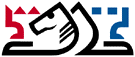   SOUPISKA DRUŽSTVAnázev družstva:             Šachklub města Dobrovice Cplatnost pro soutěž:         Regionální přebor SŠS 2013/2014 sk. Cschvalovací doložka právního subjektu, kterého je družstvo součástí                      schvalovací doložka řídícího orgánu soutěže……………………………………………………………………….                     ………………………………………………příjmení a jménodatum narozenítitul VTELO ČRevid. č. ELO ČRELO FIDEevid. č. ELO FIDEpoznámka 1Skopec Luboš14.9.19701189930431928333530Z V 2Hanibal Kamil5.8.19411193117851884336475Z  3Kastner Jan23.8.19801190782311865319538Z H 4Mejzr Jan27.8.198711773163531843342998Z V 5Suchý František11.12.19652183874171829370860Z 6Skalný Petr25.9.19692169715639Z   kapitán 7Kullač Pavol14.1.19652161038859Z 8Masák Jan21.12.1972315217440Z 9Novotný Petr25.1.195321661671510Jech Miloš28.5.1950215857415z.kap.11Karafiát Václav28.10.1949215717420159533527412Fiedler Karel8.4.1939215051502413Krošová Petra28.4.19823145337800H14Hanzlík Jiří25.4.19572153815178164334549015Zoufalý Jiří11.8.1970215281330716Jiskra Lubomír19.6.1951313432751817Seibt Josef21.7.194221567690718Klimo Karel29.8.1951315061502319Valenta Karel16.4.196331457868820adresa hrací místnosti:MěÚ Dobrovice           Palackého nám. 28  294 41 Dobrovice kapitán:Petr Skalný             Svojsíkova  1454 293 01 Mladá Boleslavmobil: 775 690 925      e-mail: pskalny@centrum.czzástupce kapitána:korespondence:Jech Miloš               Husova 565  294 41 Dobrovicemobil: 739 649 590       e-mail: jechmilos@seznam.czPetr Novotný            Husova 332  294 41 Dobrovicemobil: 607 824 295      e-mail: petr.novotny@sachydobrovice.cz